Тема1: Преобразование тригонометрических  сумм  в произведениеТеория: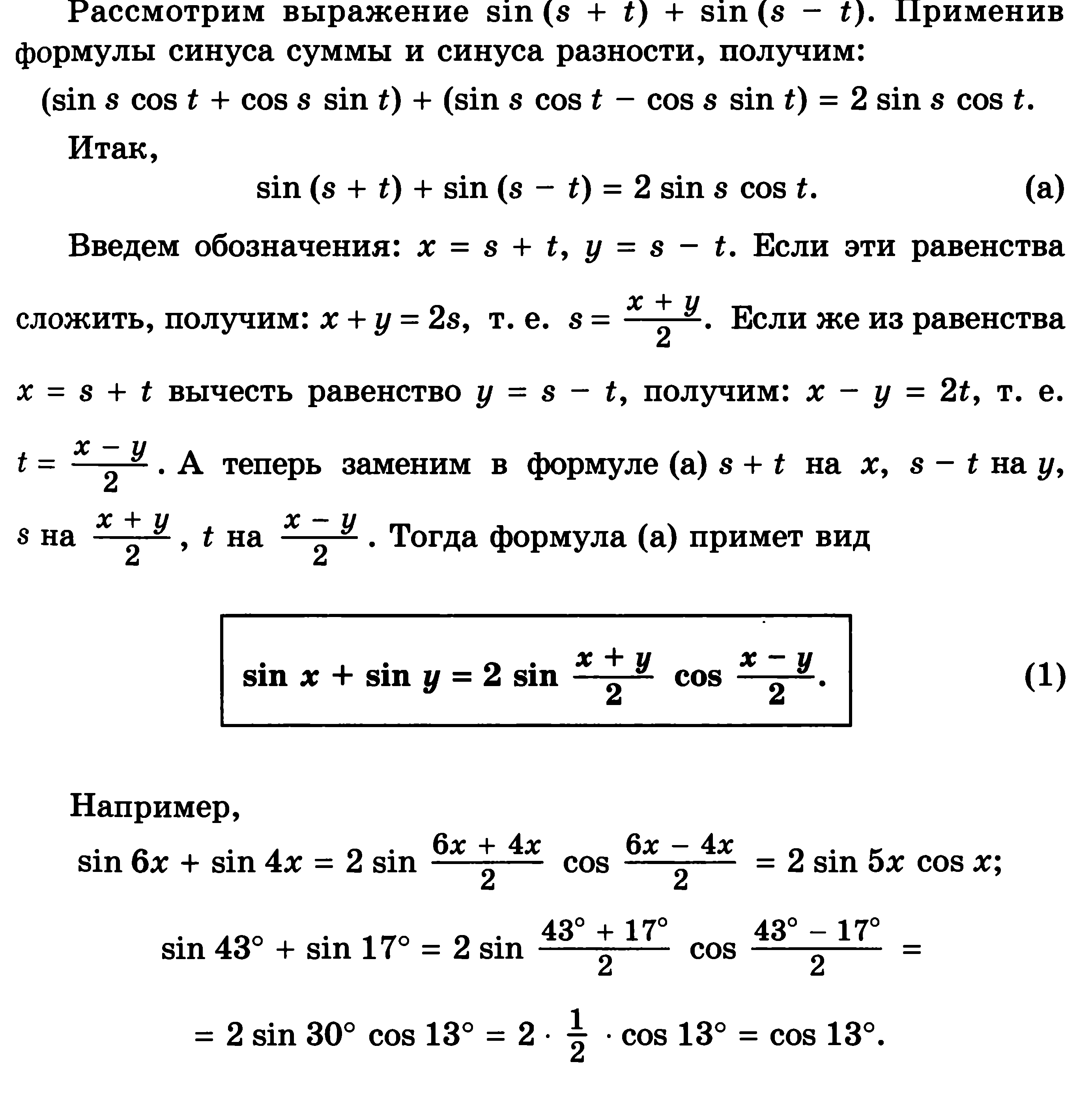 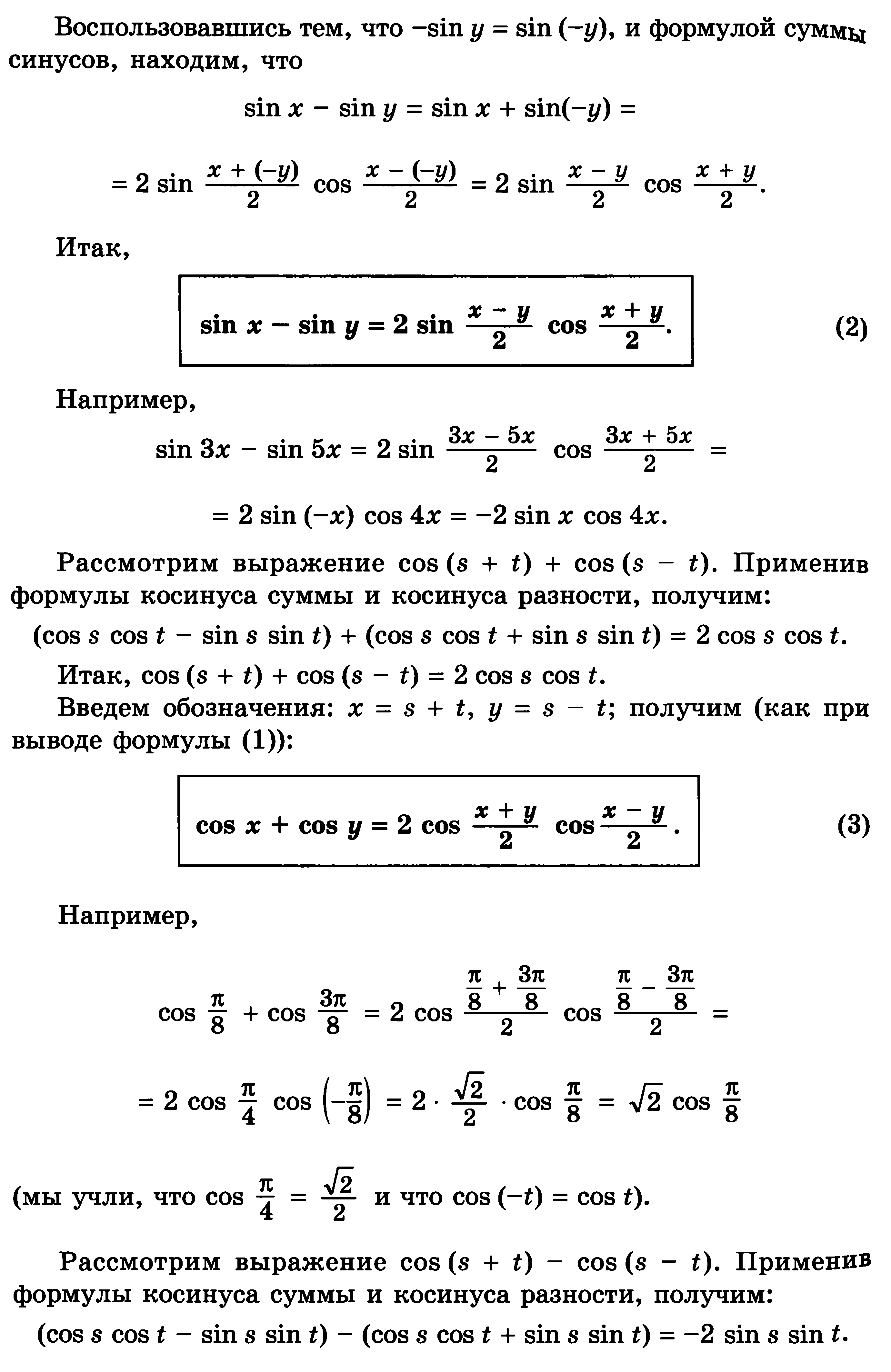 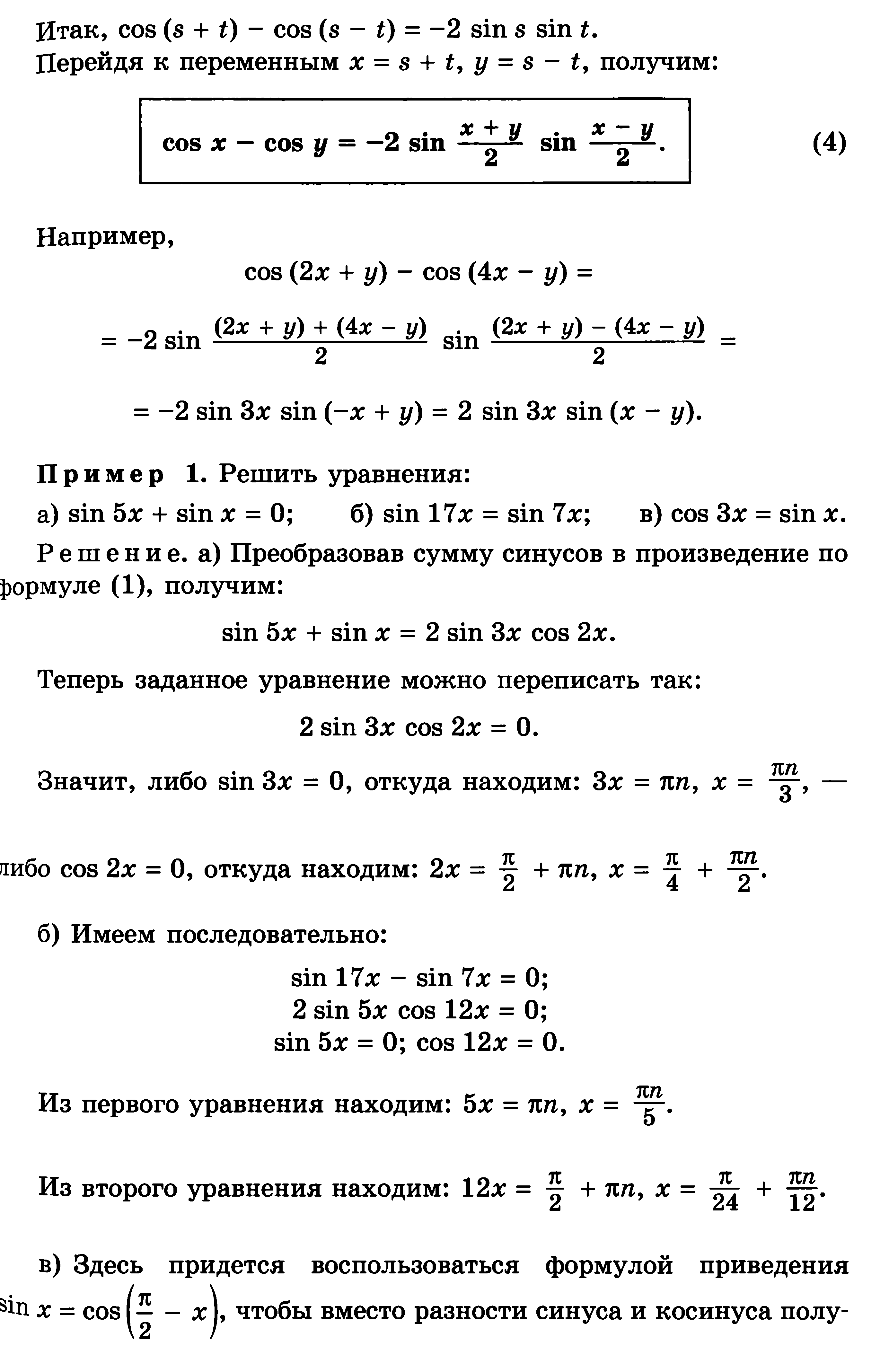 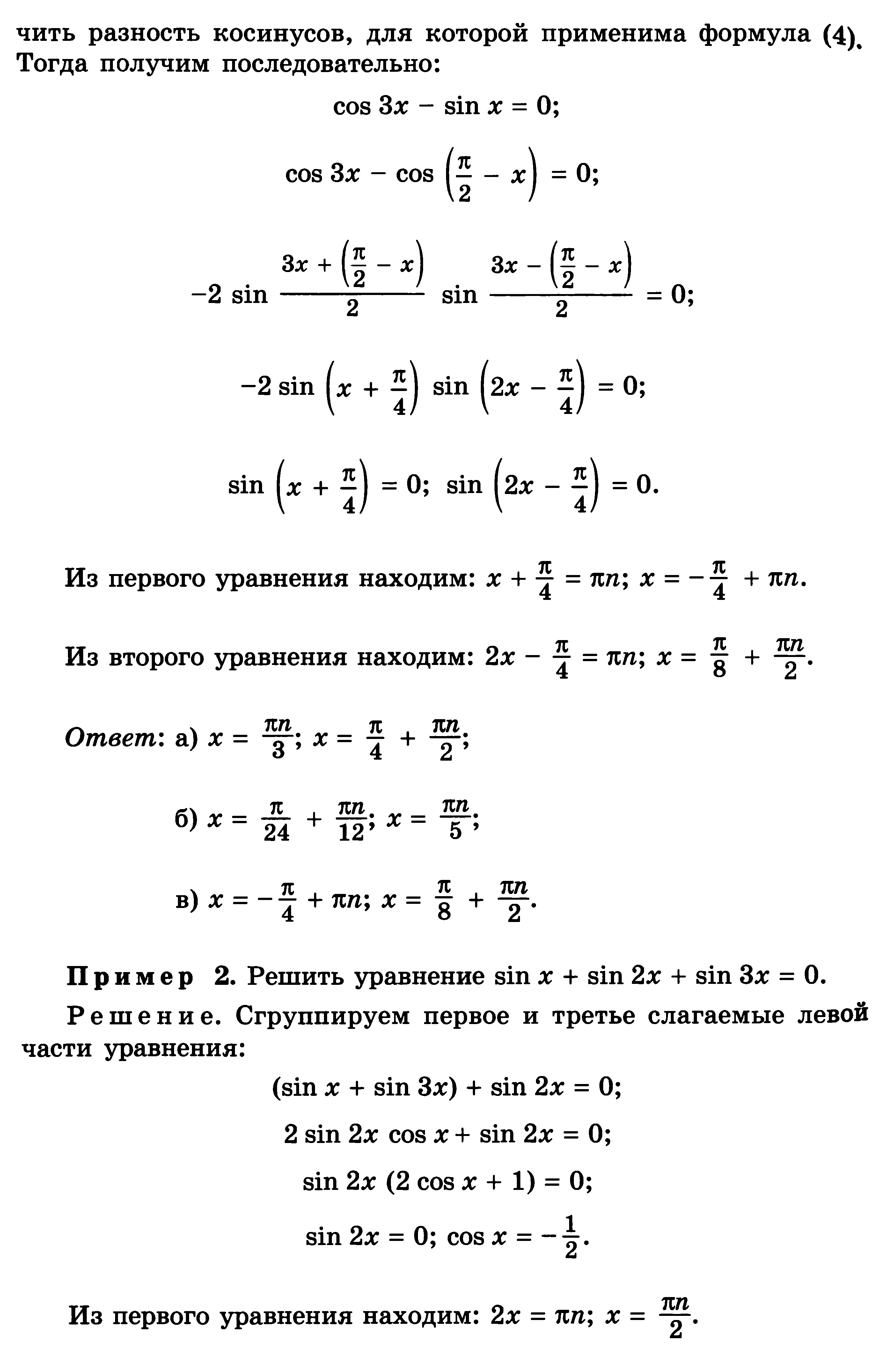 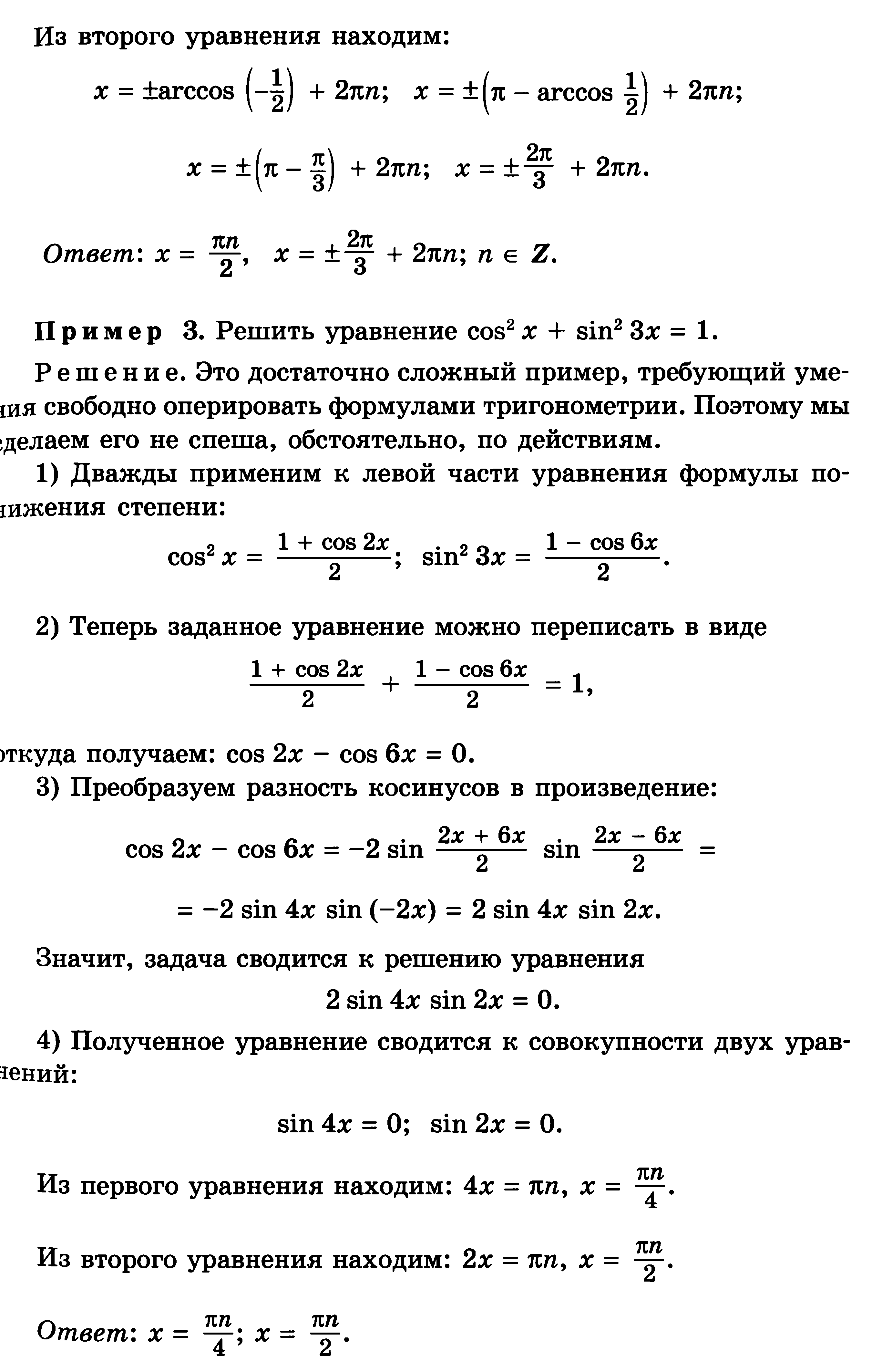 